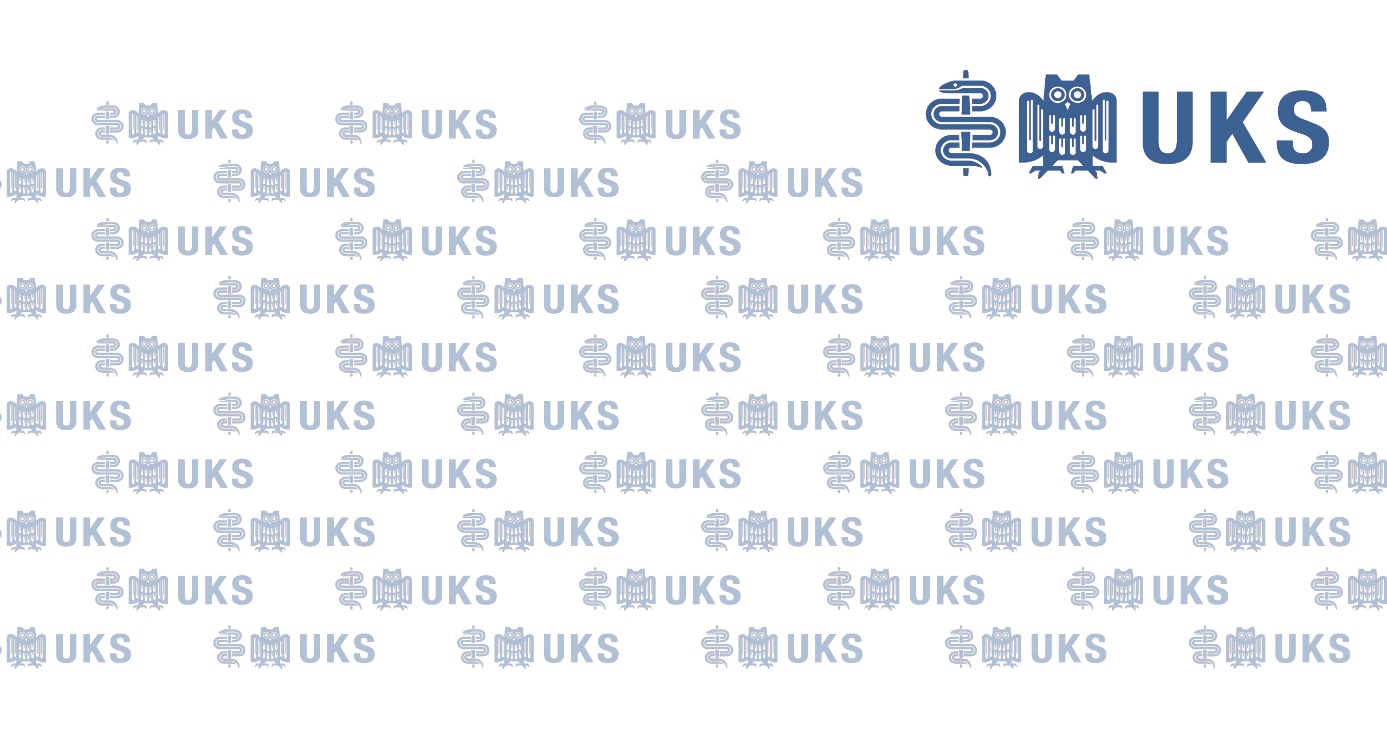 An wen richtet sich Ihr/Dein Anliegen?  (z. B. Personalrat, Vorstand usw.)Meine Frage/ mein Anliegen:Der Fragebogen kann persönlich im Personalratsbüro abgegeben oder per Mail (an personalrat.sekretariat@uks.eu ) bzw. per Fax an 1722286 gesendet werden.